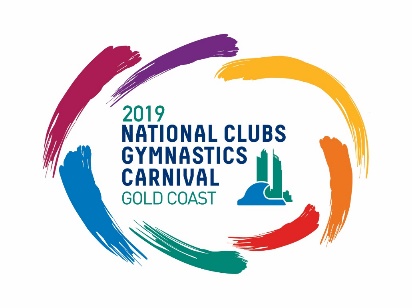 APPARATUS WORK ORDERWAG TEAMS – LEVEL 8 & 10 ONLYDue Friday 13th September 2019  Note: This order will be used for both rounds of competition. Team sheets for MAG & WAG are due by no later than 12:00pm, Friday 13th September 2019. If a club fails to submit their team sheets buy this time Gymnastics Australia will allocate a random draw for competition 1 & 2. No changes to team sheets will be accepted after this due date. Clubs will not be able to change teams 24 hours before the competition. In the case of a medical withdrawal, the replacement athlete with take the place of the injured athlete on each apparatus.Club:Level: Athlete NumberNAME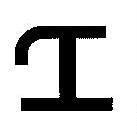 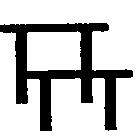 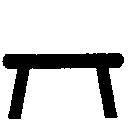 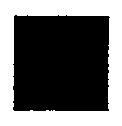 